Надежная ориентация «налево» и «направо» приобретается не ранее чем в 7-8-летнем возрасте, а во многих случаях и позже.Родители, помните последовательность и терпеливость в обучении  – залог безопасности ваших детей! Ознакомьтесь с безопасным маршрутом ребенка в школу и проведите его по нему туда и обратно, обращая внимание на все опасности и дорожные ловушки. Купите ребёнку светоотражающие элементы и покажите своим примером важность соблюдения ПДД не только как пешеход, но и как водитель. Останавливайтесь в положенном месте, используйте детские удерживающие устройства.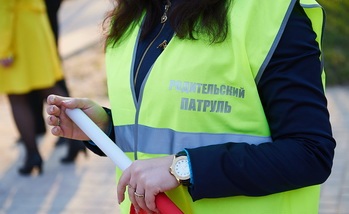 Можете ли вы стать участниками родительского патруля?
Да, это можно делать по пути в школу, показывая своим личным примером как соблюдать правила дорожного движения.
Но еще вы можете стать участником Родительского патруля, для этого вам понадобится потратить 2 часа времени в течении учебного года, но принести огромную пользу образовательному учреждению и ученикам в пропаганде ПДД и профилактики детского дорожно-транспортного травматизма. В каждом классе надо выбрать не менее 5 родителей, постоянно участвующих в родительском патруле по графику.Родительский патруль создается в общеобразовательном учреждении из числа родителей, дети которых посещают данное образовательное учреждение, с целью защиты их прав и предупреждения правонарушений правил дорожного движения  и  детского дорожно-транспортного травматизма.https://xn--90adear.xn--p1ai/about/social/children-safetyДетская безопасность – сайт ГИБДД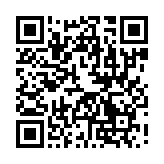 Более подробно о детской безопасности вы можете ознакомиться по QR- коду через специальное приложение в мобильном телефоне.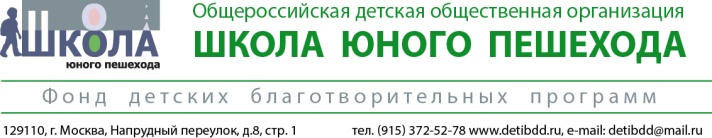 МБОУ СШ № 62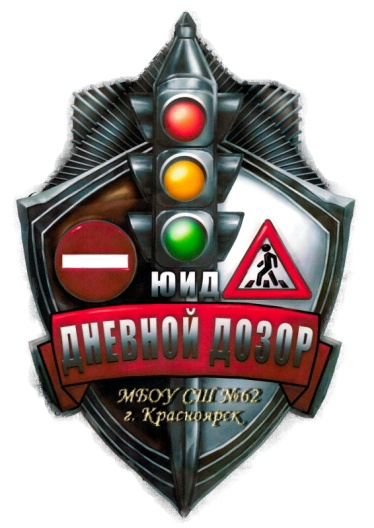 ПАМЯТКА ПО БЕЗОПАСНОСТИДОРОЖНОГО ДВИЖЕНИЯ         Родительский патруль         или как правильно       проводить          ребенка в школу?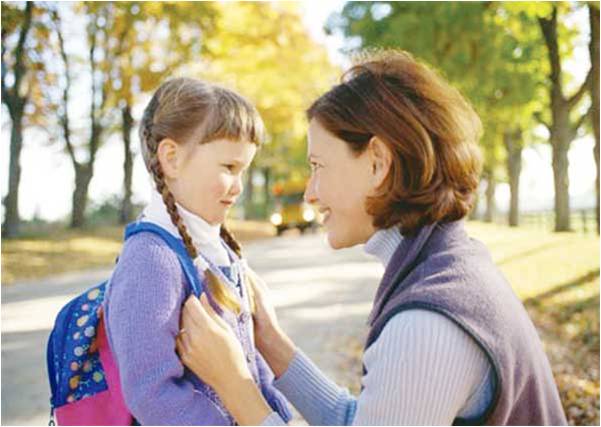 «Дети — это не взрослые в миниатюре. Их реакция на опасность очень отличается от нашей». Дюваль, франц. психолог Дети младшего возраста переносят в реальный мир свои представления из микромира игрушек.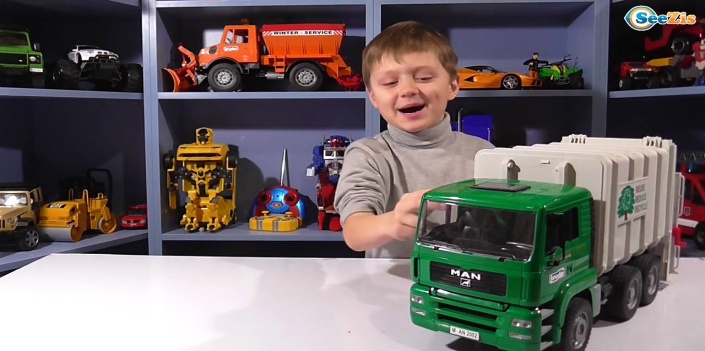 Они не осознают, что реальные транспортные средства не могут в действительности останавливаться на месте так же мгновенно, как и игрушечные.Рост ребенка – серьезное препятствие для обзора окружающей обстановки.Из-за стоящих транспортных средств ему не видно, что делается на дороге, в тоже время он сам не виден из-за машин водителям.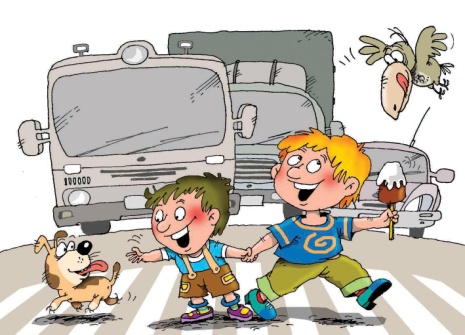 Оценка движущегося транспорта подвержена влиянию контрастов.Чем больше транспортное средство, тем быстрее дети  представляют его движение. При приближении большого грузовика, даже если он движется с небольшой скоростью, ребенок реже рискует пересекать проезжую часть, однако недооценивает опасность небольшой машины, движущейся с большой скоростью.Поле зрения у детей на 15-20% уже, чем у взрослых.Поэтому транспортные средства слева и справа остаются ребенком не замеченными. Он видит только то, что находится напротив. 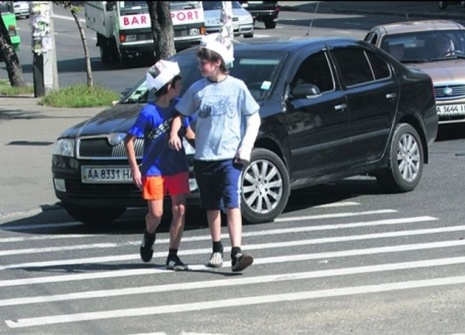 Ребенок до 8 лет плохо распознает источники звуков.Ребенок слышит только те звуки, которые ему интересны. Детям трудно определить, откуда доносится шум приближающегося транспортного средства. Реакция у ребенка, по сравнению со взрослыми, более замедленная.Взрослому, чтобы отреагировать на опасность требуется 0,8 - 1 сек., Ребенку необходимо 3 - 4 сек.,Чтобы отличить движущийся автомобиль от стоящего, семилетнему ребенку требуется до 4 секунд! Такое промедление может оказаться опасным для жизни! Дети не в состоянии на бегу
 сразу же остановиться.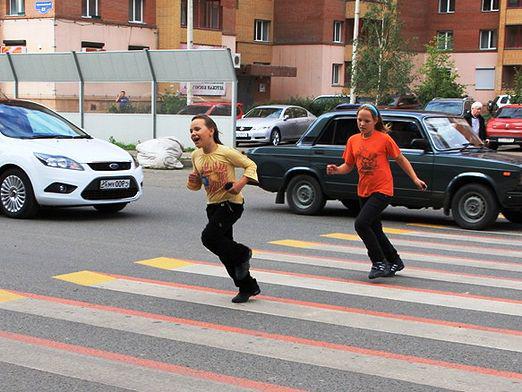 Дети эмоциональны и импульсивны.  Их внимание концентрируется  не на предметах, представляющих опасность, а на тех, которые в данный момент интересуют его больше  всего. Догнать приятеля, уже перешедшего на другую сторону дороги, или подобрать укатившийся мячик для ребенка гораздо важнее, чем надвигающееся транспортное средство.